АДМИНИСТРАЦИЯ УНИНСКОГО МУНИЦИПАЛЬНОГО ОКРУГА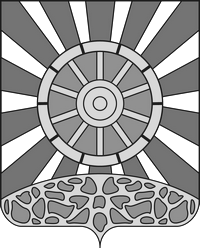 КИРОВСКОЙ ОБЛАСТИ ПОСТАНОВЛЕНИЕ06.10.2022		                                                                             № 568пгт УниО внесении изменений в постановление администрации Унинского муниципального округа Кировской области от 27.06.2022 № 377 «Об утверждении Положения о межведомственной комиссии по признанию помещений жилыми помещениями, жилых помещений пригодными (непригодными) для проживания, многоквартирных домов аварийными и подлежащими сносу или реконструкции, садовых домов жилыми домами и жилых домов садовыми домами на территории муниципального образования Унинский муниципальный округ»В связи с кадровыми изменениями, администрация Унинского муниципального округа ПОСТАНОВЛЯЕТ:В постановление администрации Унинского муниципального округа Кировской области от 27.06.2022 № 377 «Об утверждении Положения о межведомственной комиссии по признанию помещений жилыми помещениями, жилых помещений пригодными (непригодными) для проживания, многоквартирных домов аварийными и подлежащими сносу или реконструкции, садовых домов жилыми домами и жилых домов садовыми домами на территории муниципального образования Унинский муниципальный округ» внести изменения следующего содержания: 1.1.  Вывести из состава комиссии Харина Дениса Николаевича.1.2. Ввести в состав комиссии Сотонина Александра Игоревича, главного специалиста по коммунальной инфраструктуре отдела архитектуры, строительства и жилищно-коммунального хозяйства администрации муниципального округа.2. Настоящее постановление подлежит опубликованию в Информационном бюллетене органов местного самоуправления  Унинского муниципального округа  и размещению на официальном сайте Унинского муниципального округа https://admuni.ru/.3. Настоящее постановление вступает в силу с момента опубликования.И. о. главы Унинскогомуниципального округа                                                     Н.Б. Безносиков_________________________________________________